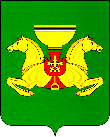 ПОСТАНОВЛЕНИЕ от 16.02.2022	с. Аскиз	                                          № 77-пОб утверждении отчета о реализацииМуниципальной программы«Развитие малого и среднегопредпринимательства в Аскизскомрайоне Республики Хакасия»за 2021 годРассмотрев информацию о ходе реализации Муниципальной программы «Развитие малого и среднего предпринимательства в Аскизском районе Республики Хакасия», руководствуясь ст.ст. 35, 40 Устава муниципального образования Аскизский район от 20.12.2005г., Администрация Аскизского района Республики Хакасия постановляет:1. Утвердить прилагаемый отчет по реализации Муниципальной программы «Развитие малого и среднего предпринимательства в Аскизском районе Республики Хакасия» за 2021 год.2. Главному специалисту по работе с предпринимателями Администрации Аскизского района Республики Хакасия Е.В. Мамышевой продолжить работу по реализации Муниципальной программы «Развитие малого и среднего предпринимательства в Аскизском районе Республики Хакасия».3. Направить настоящее постановление для опубликования в редакцию газеты «Аскизский труженик» и разместить на официальном сайте Администрации Аскизского района Республики Хакасия.Глава Администрации                                                                          А.В.ЧелтыгмашевОТЧЕТо реализации Муниципальной программы «Развитие малого и среднего предпринимательства в Аскизском районе Республики Хакасия» за 2021 годМуниципальная программа «Развитие малого и среднего предпринимательства в Аскизском районе Республики Хакасия» (далее-Программа) утверждена постановлением Администрации Аскизского района Республики Хакасия от 13.11.2020г. № 876-п. Внесены изменения в муниципальную программу «Развитие малого и среднего предпринимательства в Аскизском районе Республики Хакасия» постановлениями Администрации Аскизского района Республики Хакасия: от 21.06.2021№ 426-п, от 27.12.2021 № 945-п.Целями программы являются: - создание благоприятных условий развития субъектов малого и среднего предпринимательства способствующих устойчивому росту уровня социально-экономического развития района и благосостояния граждан;- продвижение продукции субъектов малого и среднего предпринимательства на региональный и межрегиональный рынки;- увеличение объема производства товаров и услуг, занятости и самозанятости населения.Для достижения указанных целей определены основные задачи:- оказание финансовой поддержки субъектов малого и среднего предпринимательства;- обеспечение доступности информации для субъектов малого и среднего предпринимательства;- оказание имущественной поддержки субъектам малого и среднего предпринимательства.Мероприятия проведенные в 2021 году направленны на развитие малого и среднего предпринимательства в Аскизском районе:- проведены консультации по мерам поддержки субъектам малого и среднего предпринимательства (75 предпринимателям);- проведен районный конкурс «Лучший торговый объект Аскизского района - 2021;- размещение постановлений Администрации Аскизского района Республики Хакасия по внесению изменений в Муниципальную программу «Развитие малого и среднего предпринимательства в Аскизском районе Республики Хакасия», утвержденной постановлением Администрации Аскизского района Республики Хакасия от 13.11.2020г. № 876-п;- предоставление информации о мерах поддержки и развития малого и среднего предпринимательства с размещением на сайте Администрации Аскизского района и муниципальной газете «Аскизский труженик».Перечень основных мероприятий программы 2021-2026 годыОтчет об оценке эффективности реализации Муниципальнойпрограммы «Развитие малого и среднего предпринимательства в Аскизском районе Республики Хакасия» по итогам 2021 года* данные взяты из журнала обращенийОценка достижения планового значения целевого индикатора 1 (число услуг (методических, информационных, консультационных, образовательных), оказанных субъектам малого и среднего предпринимательства) и целевого индикатора 2 (увеличение количества вновь зарегистрированных субъектов малого и среднего предпринимательства с нарастающим итогом):О1 =75/75=1,0, где О1 - целевого индикатора 1 (число услуг (методических, информационных, консультационных, образовательных), оказанных субъектам малого и среднего предпринимательства);О2=5/5=1,0.где О2 - целевого индикатора 2 (увеличение количества вновь зарегистрированных субъектов малого и среднего предпринимательства с нарастающим итогом).Уровень достигнутых значений целевых индикаторов по программе:Уо=(1,0+1,0)/2=1,0Коэффициент Финансового обеспечения программы:Иб=50/50=1,0Оценка эффективности реализации программы:Эп= 1,0/1,0=1,0.Эффективность реализации программы высокая. РОССИЙСКАЯ ФЕДЕРАЦИЯАДМИНИСТРАЦИЯАСКИЗСКОГО РАЙОНА РЕСПУБЛИКИ ХАКАСИЯРОССИЯ ФЕДЕРАЦИЯЗЫ ХАКАС РЕСПУБЛИКАЗЫНЫНАСХЫС  АЙМАFЫНЫНУСТАF-ПАСТААУтвержденПостановлением АдминистрацииАскизского районаРеспублики Хакасияот 16.02.2022  № 77-п№ п/пНаименование мероприятияИсполнительСумма финансирования по годам, тыс. руб.Сумма финансирования по годам, тыс. руб.Сумма финансирования по годам, тыс. руб.Сумма финансирования по годам, тыс. руб.Сумма финансирования по годам, тыс. руб.Сумма финансирования по годам, тыс. руб.№ п/пНаименование мероприятияИсполнитель2021202220232024202520261. Задача Оказание финансовой поддержки субъектам малого и среднего предпринимательства1. Задача Оказание финансовой поддержки субъектам малого и среднего предпринимательства1. Задача Оказание финансовой поддержки субъектам малого и среднего предпринимательства1. Задача Оказание финансовой поддержки субъектам малого и среднего предпринимательства1. Задача Оказание финансовой поддержки субъектам малого и среднего предпринимательства1. Задача Оказание финансовой поддержки субъектам малого и среднего предпринимательства1.1Субсидирование субъектам малого и среднего предпринимательства затрат, связанных с приобретением оборудования в целях создания и (или) развития либо модернизации производства товаров (работ, услуг)- бюджет РХбюджет МО Аскизский район РХАдминистрация Аскизского района Республики Хакасия (далее-Администрация)050505050501.2Гранты (субсидии)  начинающим субъектам малого предпринимательства на создание и развитие собственного бизнесаАдминистрация 0000002. Задача. Обеспечение доступности информации для субъектов малого и среднего предпринимательства2. Задача. Обеспечение доступности информации для субъектов малого и среднего предпринимательства2. Задача. Обеспечение доступности информации для субъектов малого и среднего предпринимательства2. Задача. Обеспечение доступности информации для субъектов малого и среднего предпринимательства2. Задача. Обеспечение доступности информации для субъектов малого и среднего предпринимательства2. Задача. Обеспечение доступности информации для субъектов малого и среднего предпринимательства2.1Предоставление информации о мерах поддержки и развития малого и среднего бизнесаАдминистрация 0000002.2Проведение Дня российского предпринимательстваАдминистрация 0000002.3Проведение районного конкурса «Лучший торговый объект Аскизского района 2021»Администрация50000003. Задача Оказание имущественной поддержки субъектам малого и среднего предпринимательства3. Задача Оказание имущественной поддержки субъектам малого и среднего предпринимательства3. Задача Оказание имущественной поддержки субъектам малого и среднего предпринимательства3. Задача Оказание имущественной поддержки субъектам малого и среднего предпринимательства3. Задача Оказание имущественной поддержки субъектам малого и среднего предпринимательства3. Задача Оказание имущественной поддержки субъектам малого и среднего предпринимательства3.1Создание и (или) развитие промышленных (индустриальных) парков на территории Аскизского районаАдминистрация 000000Всего по Программе505050505050п/пНаименование показателейЕд.изм.Фактическое значение показателей за год, предшествующий отчетномуПлановое значение показателей на 2021 годФактическое значение показателей на 2021 годПричины отклонений фактических значений показателей от плановых12345671. Муниципальная программа «Развитие малого и среднего предпринимательства в Аскизском районе Республики Хакасия»объем финансированиятыс. руб.39,050,050,0-Показатели результативности (целевые индикаторы)1Число услуг (методических, информационных, консультационных, образовательных), оказанных субъектам малого и среднего предпринимательства единиц7575752Увеличение количества вновь зарегистрированных субъектов малого и среднего предпринимательства с нарастающим итогомединиц1355